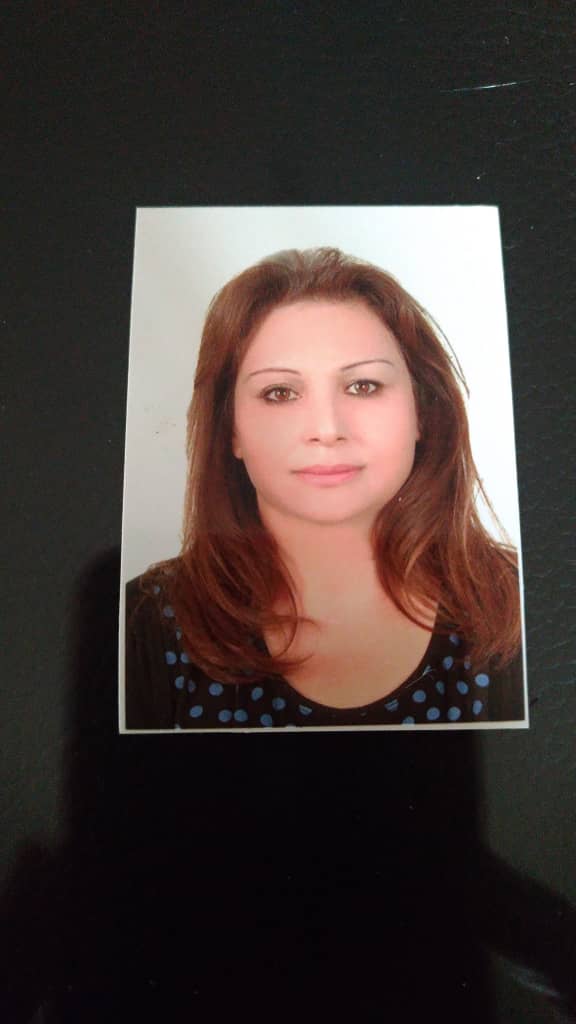 الكلية: :الطب البشريالاسم: غانية جديدجوال:0991607078بريد الكتروني:ghania.jid@yahoo.com     المرتبة العلمية: مدرسالاختصاص: باطنة / أمراض الصدر وعناية مشددةاسم الجامعة :كلود برنارد  ليون1عنوان الجامعة:فرنسا , مدينة ليونالصفة العلمية أو الإدارية:  نائب العميد للشؤون العلمية +رئيس قسم الأمراض الباطنة  + مكلف برئاسة قسم التخدير والانعاش في جامعة البعثالاهتمامات العلمية والبحثية: التهوية الآلية والأمراض ابصدريةالاهتمامات العلمية والبحثية: التهوية الآلية والأمراض ابصدريةالمناصب العلمية والإدارية:....المناصب العلمية والإدارية:....